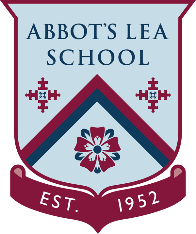 Career assignmentCabin Crew! Make a video!   In your video you need to include: Explain how to secure seat belts. Express in words how to use the oxygen masks.  Show using gestures where the safety exits are. Describe how to use life jackets. Add any other safety procedures you think is appropriate.  Here is a video to give you ideas.  https://www.youtube.com/watch?v=AtMzngYdx4s Make your video special to you! You can use props to help the viewer understand why it is mandatory to have safety procedures!  Then, if you like, you can send your video to your class teacher. 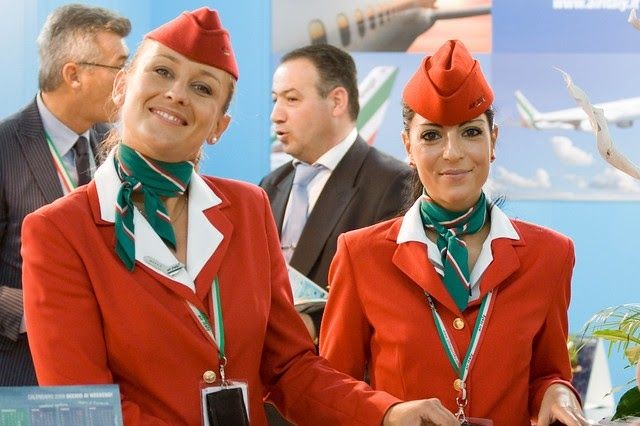 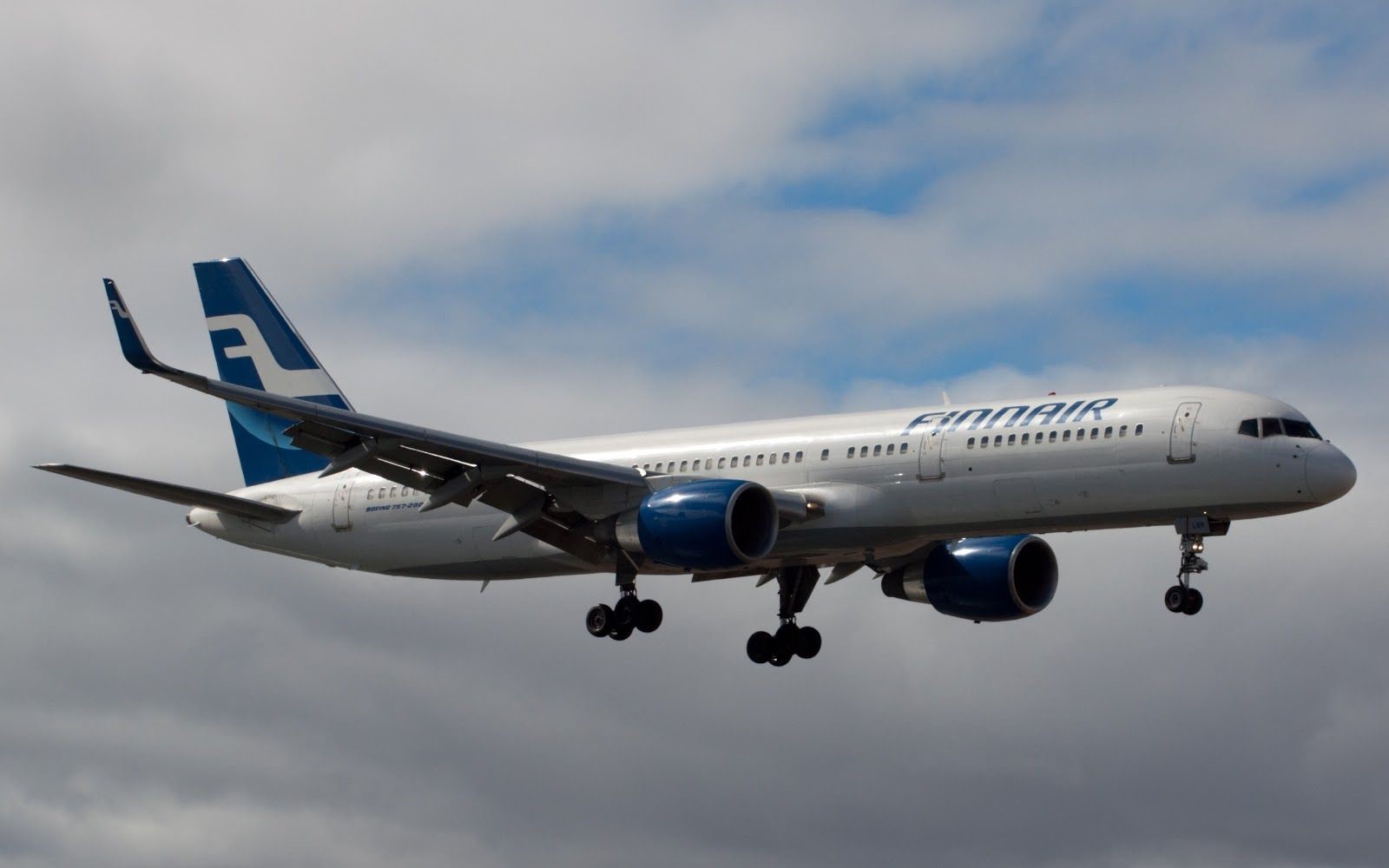 